2019 MCREA Golf Tournament Hotels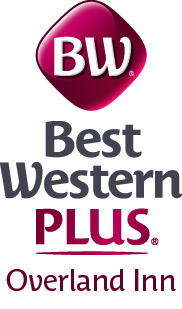 1410 Barlow Rd, Fort Morgan, CO 80701(970) 370-2322$119.99 per night $129.99 for a suite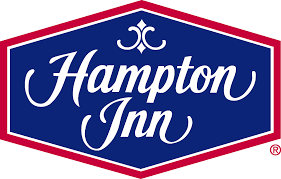 1152 Main Street, Fort Morgan, CO 80701(970) 542-2484$139 per night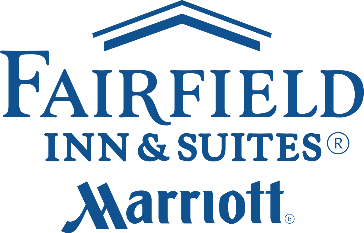 1290 Cottonwood Parkway, Fort Morgan, CO 80701(970) 441-6200$149 per night